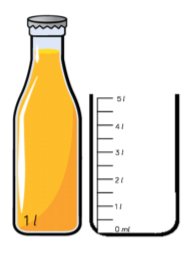 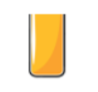 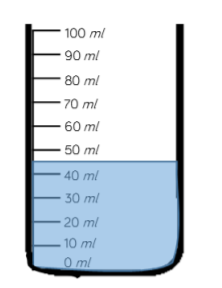 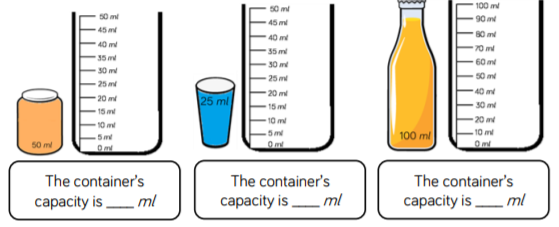 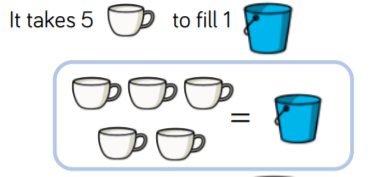 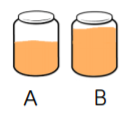 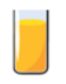 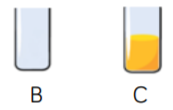 KnowledgeVolume is the amount of space taken up by a shapeCapacity is the amount of liquid a container can holdWe describe volume using the language:Full, nearly fullEmpty, nearly emptyWe describe capacity using the language:Holds more liquidHolds less liquidThe unit of measurement for volume is:Millilitre (ml)Centilitre (cl)Litre (l)Kilolitre (kl)VocabularyDefinitionsVolumeThe amount of space taken up by a shapeCapacityThe amount of liquid a container can holdOrderTo place items in a sequence from the least to the most or most to the leastEstimateTo make a guessMeasureTo use equipment to check the weight/mass of an objectScaleThe scale is on the measuring equipment